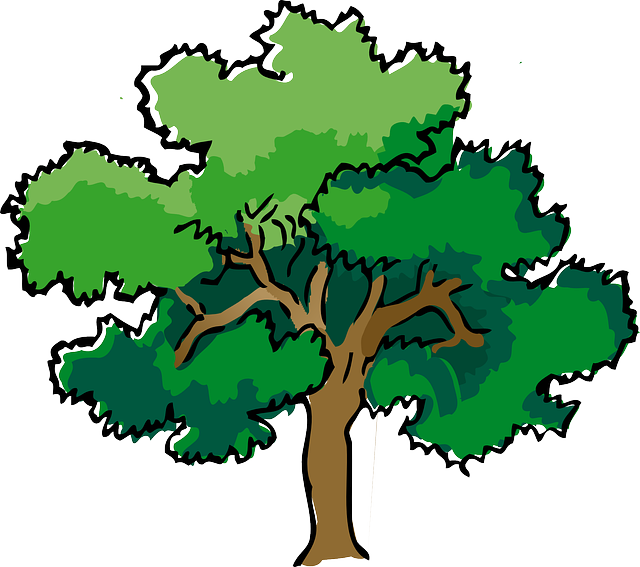 NORTH BAY LEAGUE OAK DIVISIONGIRLS’ SOCCER ALL-LEAGUE, 2022 – 2023MOST VALUABLE OFFENSIVE PLAYERMOST VALUABLE OFFENSIVE PLAYERMOST VALUABLE OFFENSIVE PLAYERMadeline Graham12Maria CarrilloMOST VALUABLE DEFENSIVE PLAYERMOST VALUABLE DEFENSIVE PLAYERMOST VALUABLE DEFENSIVE PLAYERNatalia Belmonte12Cardinal NewmanFIRST TEAMFIRST TEAMFIRST TEAMFIRST TEAMFirst NameLast NameGradeSchoolLaurenMcKeown11Cardinal NewmanSamanthaFenske12Cardinal NewmanAbellaHunter11Cardinal NewmanSofiaLightner11Cardinal NewmanEmmaPopoff12Maria CarrilloEilidhTakekawa11Maria CarrilloBrynnKorpela11Maria CarrilloBrooklynMartens11WindsorElsaNolan12WindsorJanaeSchwan12MontgomeryMichelleSalas12MontgomeryTatianaAvila12AnalySECOND TEAMSECOND TEAMSECOND TEAMSECOND TEAMFirst NameLast NameGradeSchoolBellaD’Amico9Cardinal NewmanAlexBarnes11Cardinal NewmanNathaliMendoza9Cardinal NewmanSienaRoy10Cardinal NewmanLilahKerr9Maria CarrilloMiaCarra11Maria CarrilloSydneyNgo12Maria CarrilloAudreyMoberly11WindsorJadynHoldenried12WindsorKalaniGonzales12MontgomeryNatalieOrtiz11MontgomeryIsabelaYob12Analy